МИНИСТЕРСТВО СЕЛЬСКОГО ХОЗЯЙСТВА Российской федерацииФедеральное государственное бюджетное образовательное учреждение высшего образования«Кубанский государственный аграрный университетимени И.Т. Трубилина»ФАКУЛЬТЕТ зоотехнИИ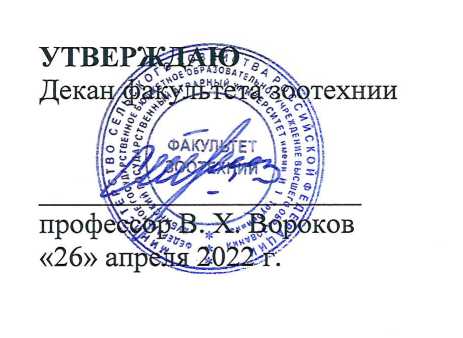 Рабочая программа дисциплины«ОРГАНИЗАЦИЯ и правовое обеспечение ветеринарного дела в животноводстве»Направление подготовки36.04.02 ЗоотехнияНаправленность«Генетика и селекция в животноводстве»Уровень высшего образованиямагистратураФорма обученияочнаяКраснодар 2022Рабочая программа дисциплины «Организация и правовое обеспечение ветеринарного дела в животноводстве» разработана на основе ФГОС ВО по направлению подготовки 36.04.02 Зоотехния, утвержденного приказом Министерства образования и науки РФ № 973, от 22 сентября 2017 г.Рабочая программа обсуждена и рекомендована к утверждению решением кафедры микробиологии, эпизоотологии и вирусологии от 18 апреля 2022 г., протокол № 8Рабочая программа одобрена на заседании методической комиссии факультета зоотехнии, протокол от 26 апреля 2022 г., протокол № 81. ЦЕЛЬ И ЗАДАЧИ ОСВОЕНИЯ ДИСЦИПЛИНЫЦелью освоения дисциплины «Организация и правовое обеспечение ветеринарного дела в животноводстве» является освоение законодательства, правового обеспечения и организационной структуры ветеринарной службы РФ, планирования, организации и экономики ветеринарных мероприятий, ветеринарного учета, отчетности и делопроизводства, а также коммерческих форм организации ветеринарного дела в современных условиях животноводства.Задачи дисциплины:- ознакомление обучающихся с ветеринарным законодательством РФ и субъектов федерации;- рассмотрение вопросов организации ветеринарной деятельности, ветеринарного обслуживания животноводства;- изучение экономики ветеринарного дела;- изучение методов и приемов ветеринарной статистики, форм ветеринарного учета и отчетности;- ознакомление с организацией государственного ветеринарного надзора;- изучение порядка ветеринарного снабжения и финансирования;- освоение порядка ветеринарного делопроизводства;- изучение основ правового обеспечения ветеринарного дела.2. ПЕРЕЧЕНЬ ПЛАНИРУЕМЫХ РЕЗУЛЬТАТОВ ОБУЧЕНИЯ ПО ДИСЦИПЛИНЕ, СООТНЕСЕННЫХ С ПЛАНИРУЕМЫМИ РЕЗУЛЬТАТАМИ ОСВОЕНИЯ ОПОП ВОВ результате освоения дисциплины формируются следующие компетенции:ОПК-1 – способен использовать данные о биологическом статусе и нормативные общеклинические показатели для обеспечения: ветеринарно-санитарного благополучия животных и биологической безопасности продукции; улучшения продуктивных качеств и санитарно-гигиенических показателей содержания животных;ОПК-3 – способен осуществлять профессиональную деятельность в соответствии с нормативными-правовыми актами в сфере АПК;ОПК-6 – способен анализировать, идентифицировать оценку опасности риска возникновения и распространения болезней различной этиологии.3. МЕСТО ДИСЦИПЛИНЫ В СТРУКТУРЕ ОПОП ВО «Организация и правовое обеспечение ветеринарного дела в животноводстве» является дисциплиной обязательной части ОПОП ВО подготовки обучающихся по направлению 36.04.02 Зоотехния, направленность «Селекция и генетика в животноводстве».4. ОБЪЕМ ДИСЦИПЛИНЫ (144 ЧАСА, 4 ЗАЧЕТНЫХ ЕДИНИЦЫ)5. СОДЕРЖАНИЕ ДИСЦИПЛИНЫ По итогам изучаемого курса обучающиеся сдают экзамен.Дисциплина изучается по очной форме обучения – на 2 курсе, в 4 семестре.                                                         Содержание и структура дисциплины по очной форме обучения6. ПЕРЕЧЕНЬ УЧЕБНО-МЕТОДИЧЕСКОГО ОБЕСПЕЧЕНИЯ ДЛЯ САМОСТОЯТЕЛЬНОЙ РАБОТЫ ОБУЧАЮЩИХСЯ ПО ДИСЦИПЛИНЕ Учебная литература и методические указания (для самостоятельной работы)1. НИКИТИН И.Н. Организация и экономика ветеринарного дела : учебник / И. Н. НИКИТИН. - 6-е изд., перераб. и доп. - СПб. : Лань, 2014. - 359 с.: ил. - (Учебники для вузов. Спец. лит.). - УМО. - ISBN 978-5-8114-1609-7 : 999р.2. НИКИТИН И.Н. Организация ветеринарного дела : учебник / И. Н. НИКИТИН. - М. : КолосС, 2004. - 216 с. - ISBN 5-9532-0242-3 : 100р.7. ФОНД ОЦЕНОЧНЫХ СРЕДСТВ ДЛЯ ПРОВЕДЕНИЯ ПРОМЕЖУТОЧНОЙ АТТЕСТАЦИИ7.1 Перечень компетенций с указанием этапов их формирования в процессе освоения ОПОП ВО* номер семестра соответствует этапу формирования компетенции7.2. Описание показателей и критериев оценивания компетенций на различных этапах их формирования, описание шкалы оценивания7.3. Типовые контрольные задания или иные материалы, необходимые для оценки знаний, умений, навыков, характеризующих этапы формирования компетенций в процессе освоения ОПОП ВООценочные средства для текущего контроля:Компетенции:ОПК-1 – способен использовать данные о биологическом статусе и нормативные общеклинические показатели для обеспечения: ветеринарно-санитарного благополучия животных и биологической безопасности продукции; улучшения продуктивных качеств и санитарно-гигиенических показателей содержания животных;ОПК-3 – способен осуществлять профессиональную деятельность в соответствии с нормативными-правовыми актами в сфере АПК;ОПК-6 – способен анализировать, идентифицировать оценку опасности риска возникновения и распространения болезней различной этиологии.Темы рефератовГосударственная ветеринарная структура.Правовое регулирование ветеринарной деятельности.Ветслужба в районе.Ветслужба в городе.Ветеринарная служба в сельской местности.Планирование работы ветеринарного пункта и ветеринарно- фельдшерского отделения фирмы или предприятия АПК.Составление плана мероприятий при возникновении инфекционной болезни на предприятиях АПК.Анализ эпизоотического состояния предприятия АПК.Организация ветеринарной службы с/х. предприятия.     Понятие и признаки юридического лица. Правоспособность юридического лица.Темы докладов1. Ветеринарный менеджмент.2. Защита населения от болезней общих для человека и животных, и пищевых отравлений. 3. Ветеринарная служба на птицефабриках.4. Организация и содержание государственного ветеринарного надзора. 5. Организация дезинфекции, дезинсекции, дератизации. 24.Оформление ветеринарных свидетельства и справок. 25.Применение ЭВМ при решение ветеринарных задач.6. Правила оказания ветеринарных услуг.7. Планирование и организация мероприятий по профилактике незаразных болезней животных. 8. Организация ветеринарной лечебной работы.9. Планирование и организация мер по ликвидации заразных болезней. 10. Ветеринарно-санитарное обследование животногоЗадания для контрольной работыТестовые задания 1. Задачами ветеринарии в РФ являются:* подготовка специалистов в области ветеринарии, производство препаратов ветеринарного назначения* охрана территории РФ от заноса заразных болезней животных из иностранных государств* осуществление госветнадзора устранение заразных болезней в соседних странах2. Кто имеет право на занятие ветеринарной деятельностью:* специалисты в области ветеринарии с высшим или средним образованием любое физическое лицо специалисты в области ветеринарии с незаконченным высшим или средним образованием все вышеперечисленные3. Кто имеет право на открытие ветеринарного учреждения:* специалисты в области ветеринарии с высшим или средним образованием* любое физическое лицо* юридическое лицо граждане не достигшие совершеннолетия4. Какой раздел ветеринарии изучает порядок ветеринарного обслуживания животноводства в соответствии с ветеринарным законодательством: экономика ветдела* организация ветдела ветеринарная статистика ветеринарное делопроизводство5. Какой раздел ветеринарии изучает вопросы финансирования, учет материальных ценностей:  ветеринарная статистика организация ветдела экономика ветдела* бухгалтерский учет ветеринарии6. Область научных знаний и практическая деятельность, направленная на предупреждение и лечение болезней, выпуск полноценных и безопасных в ветеринарном отношении продуктов животноводства, защиты населения от болезней, общих для человека и животных:* ветеринария7. Государственная ветеринарии по профилю состоит из:* лечебно-профилактических учреждений частной ветеринарии* ветеринарно-санитарных учреждений сети торговых аптек8. Ветеринария в РФ:* государственная* производственная* ведомственная областная9. Учреждение в сельском районе, которое руководит всеми ветеринарными учреждениями, производственными службами сельскохозяйственных предприятий, контролирует ветспециалистов - предпринимателей:* управление ветеринарии района частная клиника районная ветеринарная лаборатория ветеринарный участок10. Станция по борьбе с болезнями животных выполняет следующие функции:* разрабатывает перспективные, годовые планы проведения ветеринарных мероприятий в районе* проводит амбулаторное и стационарное лечение животных организует работу мясоперерабатывающих предприятий, молочных комплексов* организует финансирование ветеринарных мероприятий, обеспечивает ветеринарные учреждения медикаментами, инструментамиВопросы и задания для проведения промежуточного контроля (экзамена)Компетенция: способен использовать данные о биологическом статусе и нормативные общеклинические показатели для обеспечения: ветеринарно-санитарного благополучия животных и биологической безопасности продукции; улучшения продуктивных качеств и санитарно-гигиенических показателей содержания животных (ОПК-1).Вопросы к экзамену:Электронный документооборот в ветеринарии.Основы законодательной регламентации ветеринарного дела.Федеральный закон о ветеринарии.Особенности ветеринарии в РФ, регламентированные ветеринарным законодательством.Техническое регулирование в ветеринарии.Полномочия субъектов РФ в области ветеринарии.Понятие о международном ветеринарном кодексе и его составные части.Термины, принятые в Международном ветеринарном кодексе.Принципы, определяемые Международным ветеринарным кодексом.Значение ветеринарной отчетности.Регламент предоставления информации в системы государственного обеспечения в сфере АПК.Делопроизводство и номенклатура дел в ветеринарных учреждениях.Правила организации работы по выдаче ветеринарных сопроводительных документов.Организация ветеринарного обслуживания сельскохозяйственных предприятий.Организация ветеринарного обслуживания молочных комплексов.Организация ветеринарного обслуживания комплексов по производству говядины.Организация ветеринарного обслуживания свиноводческих комплексов.Организация ветеринарного обслуживания овцеводческих хозяйств.Организация ветеринарного обслуживания птицефабрик.Организация ветеринарного обслуживания крестьянских (фермерских) хозяйств и личных подсобных хозяйств граждан.Рынок ветеринарных товаров.Задачи, объекты и порядок ветеринарного снабжения.Учет, хранение и использование ветеринарных препаратов, дезинфицирующих средств и имущества.Значение и формы ветеринарного учета.Автоматизация ветеринарного учета.Роль профессиональных объединений ветеринарных специалистов РФ в развитии ветеринарного предпринимательства.Принципы и системы планирования ветеринарных мероприятий.Планирование ветеринарных мероприятий на животноводческих комплексах.Ветеринарные мероприятия и основные направления их совершенствования.Сущность, объекты и методы ветеринарного надзора.Практические задания для проведения экзамена.Оформить ветеринарное свидетельство для отправки из АО «Прогресс» Майнского района Ульяновской области в начале ноября 2005 года 10 голов крупного рогатого скота на Ульяновский мясокомбинат. При оформлении надо учесть, что коровы исследованы на туберкулез (аллергический) - 15.09 - результат отрицательный, лейкоз (серологический и гематологический) - 15.09 - результат отрицательный, бруцеллез (серологический) - 15.09 - результат отрицательный. Проведена иммунизация коров против сибирской язвы и эмкара. Данный район благополучен по карантинным заболеваниям. Транспортировка коров на мясокомбинат будет осуществляться автомобильным транспортом.Оформить ветеринарный сопроводительный документ для отправки мороженых субпродуктов (печень, сердце, легкие) в количестве 2000 кг, полученных от здоровых животных из АО «Созидатель» Инзенского района Ульяновской области. Субпродукты подвергнуты ветеринарно-санитарной экспертизе в полном объеме, признаны годными для реализации без ограничений. Выходят из местности благополучной по карантинным болезням животных. Отправляются железнодорожным транспортом на экспорт в г. Кузнецк Пензенской области.Оформить ветеринарный сопроводительный документ для отправки автомобильным транспортом шкур овец из ЗАО «Зенит» Ульяновского района Ульяновской области в Республику Татарстан, Дрожжановский район, с. Б. Выселки. Партия шкур подвергнута ветеринарно-санитарной экспертизе в полном объеме и признана годной для реализации без ограничений. Продукция выходит из местности благополучной по карантинным болезням животных.Необходимо выписать ветеринарный сопроводительный документ Илаеву Николаю Михайловичу, проживающему по адресу: Ульяновская область, Мелекесский район, пос. Александровка, для продажи теленка 2-месячного возраста на рынке г. Димитровграда. Теленок будет доставлен на рынок г. Димитровград автомашиной.Выписать ветеринарную справку Сергееву Ивану Петровичу, проживающему по адресу: Ульяновская область, Чердаклинский район, п. Октябрьский, ул. Полевая 16, для продажи коровы в возрасте 5 лет в п. Мирный Чердаклинского района. Корова будет доставлена в п. Мирный автомобильным транспортом.Компетенция: способен осуществлять профессиональную деятельность в соответствии с нормативными-правовыми актами в сфере АПК (ОПК-3).Вопросы к экзамену:Право за занятие ветеринарной деятельностью.Права потребителей ветеринарных услуг.Правовое регулирование платных ветеринарных услуг.Порядок организации платных ветеринарных услуг.Правовое регулирование частной ветеринарной практики.Индивидуальная деятельность ветеринарного врача.Правовое регулирование выдачи ветеринарных сопроводительных документов и описание элементов их защиты.Ответственность за нарушение ветеринарного законодательства РФ.Законы субъектов Центрального и Северо-Западного Федеральных округов в сфере ветеринарии.Законы субъектов Приволжского Федерального округа в сфере ветеринарии.Законы субъектов Южного и Северо-Кавказского Федеральных округов в сфере ветеринарии.Законы субъектов Сибирского Федерального округа в сфере ветеринарии.Законы субъектов Дальневосточного Федерального округа в сфере ветеринарии.Полномочия и функции Министерства СХ РФ в области ветеринарии.Полномочия и функции Департамента Ветеринарии Министерства СХ РФ.Полномочия и функции Федеральной службы по ветеринарному и фитосанитарному надзору.Нормирование труда ветеринарных работников.Организация труда ветеринарных работников.Полномочия органов государственной власти субъектов РФ.Уголовная ответственность за нарушение ветеринарного законодательства.Права и обязанности органов и должностных лиц, уполномоченных на осуществление государственного ветеринарного надзора.Права и обязанности ветеринарного врача предпринимателя. Полномочия и функции органов исполнительной власти субъектов РФ.Соглашение о применении Международного ветеринарного кодекса.Реклама частной ветеринарной практики.Изучение потребителей ветеринарных услуг и конкурентов.Создание материально-технической базы ветеринарного предпринимательства.Ценообразование в сфере осуществления платных ветеринарных услуг.Система Государственной ветеринарной службы РФ.Формы организации ветеринарного предпринимательства в РФ.Практические задания для проведения экзамена.1. Как нормируется труд ветеринарных работников?2. Напишите формулу расчета штата численности ветеринарных работников и расшифруйте.3. Каков годовой объем рабочего времени 1 ветеринарного специалиста?4. Перечислите права и обязанности главного ветеринарного врача.5. Перечислите права и обязанности ветеринарного фельдшера.6. Перечислите права и обязанности ветеринарного санитара.Компетенция: способен анализировать, идентифицировать оценку опасности риска возникновения и распространения болезней различной этиологии (ОПК-6).Вопросы к экзамену:Перечень грузов, подлежащих сопровождению ветеринарными сопроводительными документами.Всемирная ветеринарная ассоциация.Международная служба эпизоотий.Ветеринарная служба в зарубежных  странах.Оценка ветеринарных служб, рекомендуемая Международным эпизоотическим бюро.Регулирование международной торговли животными и животноводческой продукцией.Риск при импорте животных и продукции.Государственная лаборатория ветеринарно-санитарной экспертизы на продовольственных рынках.Организация ветеринарного надзора в животноводческих хозяйствах.Организация ветеринарного надзора на птицефабриках и в птицеводческих хозяйствах.Организация ветеринарного надзора при убое животных, переработке продукции животного происхождения на рынках.Организация государственного ветеринарного надзора в системе МВД РФ.Источники финансирования ветеринарных мероприятий.План финансирования ветеринарных мероприятий, смета расходов и бухгалтерский учет в ветеринарных учреждениях.Оплата труда ветеринарных работников государственных ветеринарных учреждений.Лечебно-профилактические ветеринарные учреждения на территории сельского района.Организация платных ветеринарных услуг в сельскохозяйственных предприятиях.Организация платных ветеринарных услуг государственными ветеринарными учреждениями на территории города.Организация платных ветеринарных услуг ветеринарными лабораториями.Организация платных ветеринарных услуг государственными лабораториями.Организация государственной ветеринарной службы в субъектах РФ.Организационная структура ветеринарной службы на территории сельского района.Ветеринарная лаборатория.Ветеринарная служба на территории города, ее значение и особенности.Государственные ветеринарные учреждения на территории городов.Руководство ветеринарным делом на территории города.Управление ветеринарного надзора Федеральной службы по ветеринарному и фитосанитарному надзору.Планирование штатной численности работников организаций государственной службы на территории сельских районов.Маркетинг в сфере осуществления частной ветеринарной практики.Федеральное государственное учреждение «Центр ветеринарии».Практические задания для проведения экзамена.На животноводческой ферме СПК «Красный Октябрь» зарегистрировано заболевание коровы сибирской язвой. Корова пала. Из патологического материала была выделена культура возбудителя сибирской язвы. В СПК «Красный Октябрь» имеются фермы крупного рогатого скота общим поголовьем 1000 голов, одна свиноводческая ферма с поголовьем 1500гол., 200 лошадей. В частном пользовании граждан с. Куликовка имеются 1200голов крупного рогатого скота, 1400 свиней и 15 лошадей. Действия руководства.Проведено аллергическое исследование крупного рогатого скота, принадлежащего СПК «Красный Октябрь», на туберкулез. Исследовано 600 животных, из них реагировали на введение туберкулина 2 коровы. Оформите акт о проведенном мероприятии.Проведена вакцинация против ящура крупного рогатого скота 1000 голов концентрированной гидроокисьалюминиевой формолвакциной из лапинизированного вируса шт. А 22. Оформите акт о проведенном мероприятии.Проведена дегельминтизация против аскаридоза свиней 3000 голов, принадлежащих СПК «Красный Октябрь», со средней массой 70 кг. Оформите акт о проведенном мероприятии.В хозяйстве на ферме КРС зарегистрирован ящур. В карантинированном пункте был проведен комплекс мероприятий по ликвидации болезни. На фермах хозяйства и в личном пользовании населения имелось: кр. рог. скота 3500 гол., овец – 5500 гол., свиней – 2800 гол.. За время эпизоотии переболело 200 коров. В числе основных мероприятий в неблагополучном пункте были проведены: 1. поголовная вакцинация всех сельскохозяйственных животных против ящура. В течение 3-х дней прививки проводили: 1 ветеринарный врач (месячный 102 оклад 7000 руб.), 3 ветфельдшера (оклады по 5400 руб.) и 3 ветсанитара (оклады по 4200 руб.). Всего израсходовано противоящурной вакцины 12 тысяч доз по цене 1315 руб. за 1 тысячу доз. 2. за период карантина проводилась неоднократно текущая, а перед снятием карантина заключительня дезинфекция. Всего израсходовано было 4,5 тонны каустической соды по цене 3720 руб. за тонну. Дезинфекцию проводили с использованием ДУК, на что затрачено 25 дней. Один день амортизации машины равен 483 руб. На ДУКе работали начальник дезотряда (месячный оклад 6500 руб.) и водитель (оклад 4300 руб). Определить сумму затрат на указанные ветеринарные мероприятия в неблагополучном пункте.В свиноводческом хозяйстве имелось 8 тысяч голов свиней. В результате вспышки б.Ауэски всего заболело 850 голов, в том числе свиноматок 10, подсвинков 165, поросят-отъемышей 255, поросят-сосунов 420 голов. Из числа заболевших пало 400 голов (70 поросят-отъемышей и 330 поросят-сосунов), вынужденно убито 5 свиноматок, 45 подсвинков и 130 поросят-отъемышей. Средняя живая масса свиноматок 150 кг, подсвинков 65 кг, поросятотъемышей 25 кг. Средний возраст поросят-сосунов 20 дней. Среднесуточный прирост массы тела здоровых: - подсвинков 0,45 кг, - поросят-отъемышей 0,35 кг, - поросят-сосунов 0,2 кг Среднесуточный прирост массы тела больных: - подсвинков 0,2 кг, - поросят-отъемышей 0,18 кг, - поросят-сосунов 0,11 кг. 104 Средняя продолжительность болезни животных 35 дней, закупочная цена 1 центнера живой массы свиней 3000 руб. За период эпизоотии б.Ауэски абортировало 35 основных свиноматок – недополучено 300 поросят. Стоимость поросят при рождении по хозяйству выразилась от основных свиноматок в 1600 руб. Денежная выручка от реализации продуктов и сырья вынужденно-убитых животных составила 100 тысяч рублей. На проведение оздоровительных мероприятий в хозяйстве произведены следующие затраты: израсходовано вакцины из штамма БУК–628 – 28 тысяч доз по цене 1920 рублей за 1 тысячу доз; едкого натра на проведение дезинфекции 3,5 тонны по цене 3720 руб за 1 тонну; на оплату труда вет. специалистов и подсобных рабочих израсходовано 114 тысяч рублей; на амортизацию основных средств 26,5 тысяч рублей; прочие расходы 17,3 тысяч рублей. Определить экономический ущерб от б. Ауэски и экономическую эффективность мероприятий по ее ликвидации.7.4 Методические материалы, определяющие процедуры оценивания знаний, умений, навыков, характеризующих этапы формирования компетенцийКонтроль освоения дисциплины и оценка знаний обучающихся по дисциплине производится в соответствии с Пл КубГАУ 2.5.1 «Текущий контроль успеваемости и промежуточная аттестация обучающихся».Реферат 	Критериями оценки реферата являются: новизна текста, обоснованность выбора источников литературы, степень раскрытия сущности вопроса, соблюдения требований к оформлению.Оценка «отлично» – выполнены все требования к написанию реферата: обозначена проблема и обоснована её актуальность; сделан анализ различных точек зрения на рассматриваемую проблему и логично изложена собственная позиция; сформулированы выводы, тема раскрыта полностью, выдержан объём; соблюдены требования к внешнему оформлению.Оценка «хорошо» – основные требования к реферату выполнены, но при этом допущены недочёты. В частности, имеются неточности в изложении материала; отсутствует логическая последовательность в суждениях; не выдержан объём реферата; имеются упущения в оформлении.Оценка «удовлетворительно» – имеются существенные отступления от требований к реферированию. В частности: тема освещена лишь частично; допущены фактические ошибки в содержании реферата; отсутствуют выводы.Оценка «неудовлетворительно» – тема реферата не раскрыта, обнаруживается существенное непонимание проблемы или реферат не представлен вовсе.ДокладКритерии оценки доклада Оценка «отлично» – содержание доклада соответствует заявленной в названии тематике; реферат оформлен в соответствии с общими требованиями написания и техническими требованиями оформления доклада; доклад имеет чёткую композицию и структуру; в тексте доклада отсутствуют логические нарушения в представлении материала; корректно оформлены и в полном объёме представлены список использованной литературы и ссылки на использованную литературу в тексте доклада; отсутствуют орфографические, пунктуационные, грамматические, лексические, стилистические и иные ошибки в авторском тексте; доклад представляет собой самостоятельное исследование, представлен качественный анализ найденного материала, отсутствуют факты плагиата;Оценка «хорошо» – содержание доклада соответствует заявленной в названии тематике; доклад оформлен в соответствии с общими требованиями написания реферата, но есть погрешности в техническом оформлении; реферат имеет чёткую композицию и структуру; в тексте доклада отсутствуют логические нарушения в представлении материала; в полном объёме представлены список использованной литературы, но есть ошибки в оформлении; корректно оформлены и в полном объёме представлены ссылки на использованную литературу в тексте доклада; отсутствуют орфографические, пунктуационные, грамматические, лексические, стилистические и иные ошибки в авторском тексте; доклад представляет собой самостоятельное исследование, представлен качественный анализ найденного материала, отсутствуют факты плагиата;Оценка «удовлетворительно» – содержание доклада соответствует заявленной в названии тематике; в целом доклад оформлен в соответствии с общими требованиями написания доклада, но есть погрешности в техническом оформлении; в целом доклад имеет чёткую композицию и структуру, но в тексте доклада есть логические нарушения в представлении материала; в полном объёме представлен список использованной литературы, но есть ошибки в оформлении; некорректно оформлены или не в полном объёме представлены ссылки на использованную литературу в тексте доклада; есть единичные орфографические, пунктуационные, грамматические, лексические, стилистические и иные ошибки в авторском тексте; в целом доклад представляет собой самостоятельное исследование, представлен анализ найденного материала, отсутствуют факты плагиата;Оценка «неудовлетворительно» – содержание доклада соответствует заявленной в названии тематике; в докладе отмечены нарушения общих требований написания реферата; есть погрешности в техническом оформлении; в целом доклад имеет чёткую композицию и структуру, но в тексте доклада есть логические нарушения в представлении материала; в полном объёме представлен список использованной литературы, но есть ошибки в оформлении; некорректно оформлены или не в полном объёме представлены ссылки на использованную литературу в тексте доклада; есть частые орфографические, пунктуационные, грамматические, лексические, стилистические и иные ошибки в авторском тексте; доклад не представляет собой самостоятельного исследования, отсутствует анализ найденного материала, текст доклада представляет собой непереработанный текст другого автора.Контрольная работа Критерии оценки знаний студента при написании контрольной работыОценка «отлично» – выставляется студенту, показавшему всесторонние, систематизированные, глубокие знания вопросов контрольной работы и умение уверенно применять их на практике при решении конкретных задач, свободное и правильное обоснование принятых решений.Оценка «хорошо» – выставляется студенту, если он твердо знает материал, грамотно и по существу излагает его, умеет применять полученные знания на практике, но допускает в ответе или в решении задач некоторые неточности, которые может устранить с помощью дополнительных вопросов преподавателя.Оценка «удовлетворительно» – выставляется студенту, показавшему фрагментарный, разрозненный характер знаний, недостаточно правильные формулировки базовых понятий, нарушения логической последовательности в изложении программного материала, но при этом он владеет основными понятиями выносимых на контрольную работу тем, необходимыми для дальнейшего обучения и может применять полученные знания по образцу в стандартной ситуации.Оценка «неудовлетворительно» – выставляется студенту, который не знает большей части основного содержания выносимых на контрольную работу вопросов тем дисциплины, допускает грубые ошибки в формулировках основных понятий  и не умеет использовать полученные знания при решении типовых практических задач.Тестовые заданияКритерии оценки знаний студентов при проведении тестированияОценка «отлично» выставляется при условии правильного ответа студента не менее чем 85 % тестовых заданий;Оценка «хорошо» выставляется при условии правильного ответа студента не менее чем 70 % тестовых заданий;Оценка «удовлетворительно» выставляется при условии правильного ответа студента не менее 51 % тестовых заданий;Оценка «неудовлетворительно» выставляется при условии правильного ответа студента менее чем на 50 % тестовых заданий.ЭкзаменКритерии оценки на экзаменеОценка «отлично» выставляется обучающемуся, который обладает всесторонними, систематизированными и глубокими знаниями материала учебной программы, умеет свободно выполнять задания, предусмотренные учебной программой, усвоил основную и ознакомился с дополнительной литературой, рекомендованной учебной программой. Как правило, оценка «отлично» выставляется обучающемуся усвоившему взаимосвязь основных положений и понятий дисциплины в их значении для приобретаемой специальности, проявившему творческие способности в понимании, изложении и использовании учебного материала, правильно обосновывающему принятые решения, владеющему разносторонними навыками и приемами выполнения практических работ.Оценка «хорошо» выставляется обучающемуся, обнаружившему полное знание материала учебной программы, успешно выполняющему предусмотренные учебной программой задания, усвоившему материал основной литературы, рекомендованной учебной программой. Как правило, оценка «хорошо» выставляется обучающемуся, показавшему систематизированный характер знаний по дисциплине, способному к самостоятельному пополнению знаний в ходе дальнейшей учебной и профессиональной деятельности, правильно применяющему теоретические положения при решении практических вопросов и задач, владеющему необходимыми навыками и приемами выполнения практических работ.Оценка «удовлетворительно» выставляется обучающемуся, который показал знание основного материала учебной программы в объеме, достаточном и необходимым для дальнейшей учебы и предстоящей работы по специальности, справился с выполнением заданий, предусмотренных учебной программой, знаком с основной литературой, рекомендованной учебной программой. Как правило, оценка «удовлетворительно» выставляется обучающемуся, допустившему погрешности в ответах на экзамене или выполнении экзаменационных заданий, но обладающему необходимыми знаниями под руководством преподавателя для устранения этих погрешностей, нарушающему последовательность в изложении учебного материала и испытывающему затруднения при выполнении практических работ.Оценка «неудовлетворительно» выставляется обучающемуся, не знающему основной части материала учебной программы, допускающему принципиальные ошибки в выполнении предусмотренных учебной программой заданий, неуверенно с большими затруднениями выполняющему практические работы. Как правило, оценка «неудовлетворительно» выставляется обучающемуся, который не может продолжить обучение или приступить к деятельности по специальности по окончании университета без дополнительных занятий по соответствующей дисциплине.8. Перечень основной и дополнительной учебной литературыОсновная учебная литература1. Учебное пособие "Организация и правовое обеспечение ветеринарного дела в животноводстве". Сердюченко И.В., Тищенко А.С. https://edu.kubsau.ru/mod/resource/view.php?id=98802. Никитин, И. Н. Организация ветеринарного дела : учебное пособие / И. Н. Никитин. — 4-е изд., перераб. и доп. — Санкт-Петербург : Лань, 2022. — 288 с. — ISBN 978-5-8114-1228-0. — Текст : электронный // Лань : электронно-библиотечная система. — URL: https://e.lanbook.com/book/2111963. Никитин, И.Н. Ветеринарное предпринимательство : учебник / И.Н. Никитин. — 4-е изд., перераб. и доп. — Санкт-Петербург : Лань, 2018. — 372 с. — ISBN 978-5-8114-3160-1. — Текст : электронный // Лань : электронно-библиотечная система. — URL: https://e.lanbook.com/book/108461Дополнительная учебная литература1. Белкина, Н. С. Экономика сельскохозяйственной организации (2-е издание) : учебное пособие / Н. С. Белкина, Е. А. Лиховцова, Л. А. Третьяк. — Москва: Дашков и К, Ай Пи Эр Медиа, 2017. — 396 c. — ISBN 978-5-394-01490-1. — Текст : электронный // Электронно-библиотечная система IPR BOOKS : [сайт]. — URL: http://www.iprbookshop.ru/57072.html2. Махина, С. Н. Правоведение и ветеринарное законодательство РФ : учебное пособие / С. Н. Махина, С. Н. Подлесных. — Воронеж : Воронежский Государственный Аграрный Университет им. Императора Петра Первого, 2015. — 204 c. — ISBN 2227-8397. — Текст : электронный // Электронно-библиотечная система IPR BOOKS : [сайт]. — URL: http://www.iprbookshop.ru/72729.html2. Никитин, И.Н. Коммуникации в сфере ветеринарии : учебное пособие / И.Н. Никитин, Е.Н. Трофимова, А.И. Ключникова. — Санкт-Петербург : Лань, 2018. — 156 с. — ISBN 978-5-8114-3085-7. — Текст : электронный // Лань : электронно-библиотечная система. — URL: https://e.lanbook.com/book/1084624. Никитин И.Н. Организация и экономика ветеринарного дела : учебник / И. Н. Никитин. - 6-е изд., перераб. и доп. - СПб. : Лань, 2014. - 359 с.: ил. - (Учебники для вузов. Спец. лит.). - УМО. - ISBN 978-5-8114-1609-7 : 999р. 619(075) - Н 624 (5 экз).5. СЕДОВ Ю.Д. Настольная книга ветеринарного врача / Ю. Д. СЕДОВ. - Ростов н/Д : Феникс, 2016. - 446 с. - (Серия "Подворье"). - ISBN 978-5-222-25811-8 : 429р. 619 - С 284 (5 экз).9. Перечень ресурсов информационно-телекоммуникационной сети «Интернет»Электронно-библиотечные системыРекомендуемые интернет-сайтыОрганизация и экономика ветеринарного дела - Никитин И.Н.http://www.booksshare.net/index.php?author=nikitin-in&book=2006&category=biol&id1=4Организация и экономика ветеринарного делаhttps://revolution.allbest.ru/agriculture/00372193_0.htmlЖивотноводство КРСhttp://www.zivotnovodstvo.ru/ekonomika-veterinarnogo-dela/Организация ветеринарного дела в животноводствеhttp://www.zivotnovodstvo.ru/ekonomika-veterinarnogo-dela/10.  Методические указания для обучающихся по освоению дисциплины Ветеринарные объекты ферм и комплексов. Методические указания. Сердюченко И.В. https://kubsau.ru/upload/iblock/c3b/c3b30df9a13cabfa4902f5ba159fda30.pdf11. Перечень информационных технологий, используемых при осуществлении образовательного процесса по дисциплине, включая перечень программного обеспечения и информационно-справочных системИнформационные технологии, используемые при осуществлении образовательного процесса по дисциплине позволяют:– обеспечить взаимодействие между участниками образовательного процесса, в том числе синхронное и (или) асинхронное взаимодействие посредством сети «Интернет»;– фиксировать ход образовательного процесса, результатов промежуточной аттестации по дисциплине и результатов освоения образовательной программы;– организовать процесс образования путем визуализации изучаемой информации посредством использования презентаций, учебных фильмов;– контролировать результаты обучения на основе компьютерного тестирования.Перечень программного лицензионного обеспеченияПеречень профессиональных баз данных и информационно-справочных системДоступ к сети ИнтернетДоступ к сети Интернет, доступ в электронную информационно-образовательную среду университета.12. Материально-техническое обеспечение для обучения по дисциплине Планируемые помещения для проведения всех видов учебной деятельности.Автор:кандидат ветеринарных наук, доцент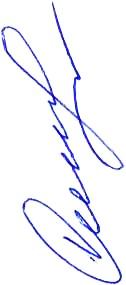 И. В. СердюченкоЗаведующий кафедройдоктор ветеринарных наук, профессор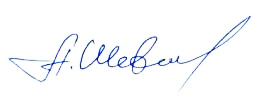 А. А. ШевченкоПредседатель методической комиссиидоктор сельскохозяйственных наук, профессор 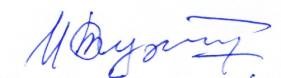 И. Н. ТузовРуководитель основной профессиональной образовательной программы кандидат сельскохозяйственных наук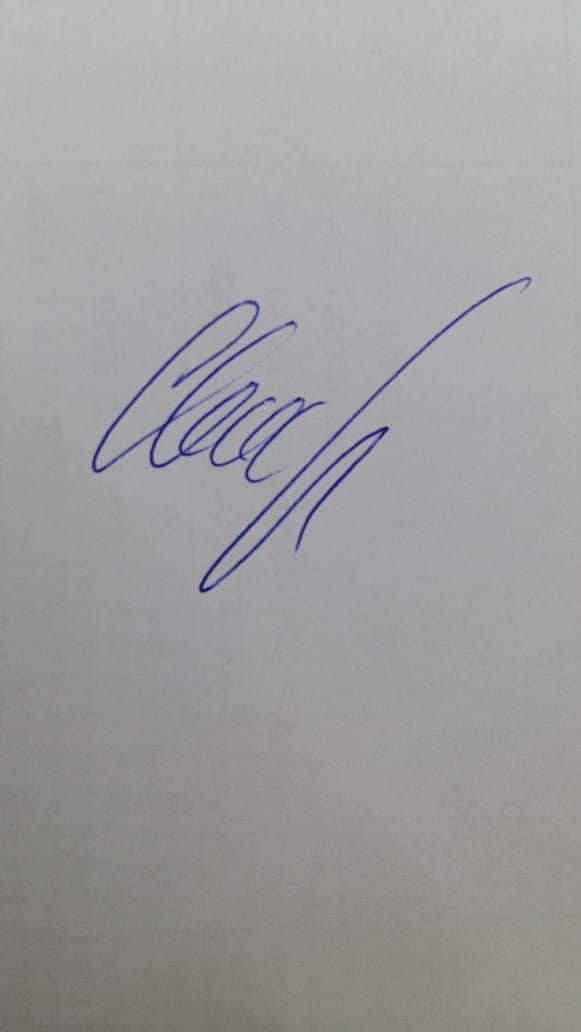 С. В. СвистуновВиды учебной работыОбъем, часовВиды учебной работыОчнаяКонтактная работав том числе:- аудиторная,по видам учебных занятий45Контактная работав том числе:- аудиторная,по видам учебных занятий42- лекции22- практические20- лабораторные-- внеаудиторная3- зачет-- экзамен3- защита курсовых работ (проектов)-Самостоятельная работав том числе:99- защита курсовых работ (проектов)-- прочие виды самостоятельной работы99Итого по дисциплине 144в том числе в форме практической подготовки-№п/п№п/пТема. Основные вопросы.Формируемые компетенцииСеместрВиды учебной работы, включая самостоятельную работу студентов и трудоемкость (в часах) Виды учебной работы, включая самостоятельную работу студентов и трудоемкость (в часах) Виды учебной работы, включая самостоятельную работу студентов и трудоемкость (в часах) Виды учебной работы, включая самостоятельную работу студентов и трудоемкость (в часах) Виды учебной работы, включая самостоятельную работу студентов и трудоемкость (в часах) Виды учебной работы, включая самостоятельную работу студентов и трудоемкость (в часах) Виды учебной работы, включая самостоятельную работу студентов и трудоемкость (в часах) №п/п№п/пТема. Основные вопросы.Формируемые компетенцииСеместрЛекциив том числе в форме практической подготовкиПрактические занятия в том числе в форме практической подготовкиЛабораторные занятияв том числе в форме практической подготовкиСамостоятельнаяработаЗаконодательство по вопросам ветеринарии.1. Основы законодательной регламентации ветеринарного дела.2. Федеральный закон о ветеринарии.3. Особенности ветеринарии в РФ, регламентированные ветеринарным законодательством.4. Право за занятие ветеринарной деятельностью.5. Права потребителей ветеринарных услуг.6. Техническое регулирование в ветеринарии.7. Ответственность за нарушение ветеринарного законодательства РФ.Законодательство по вопросам ветеринарии.1. Основы законодательной регламентации ветеринарного дела.2. Федеральный закон о ветеринарии.3. Особенности ветеринарии в РФ, регламентированные ветеринарным законодательством.4. Право за занятие ветеринарной деятельностью.5. Права потребителей ветеринарных услуг.6. Техническое регулирование в ветеринарии.7. Ответственность за нарушение ветеринарного законодательства РФ.ОПК-1ОПК-3ОПК-644-----5Правовое обеспечение ветеринарного дел в субъектах РФ.1. Полномочия субъектов РФ в области ветеринарии.2. Законы субъектов Центрального и Северо-Западного Федеральных округов в сфере ветеринарии.3. Законы субъектов Приволжского Федерального округа в сфере ветеринарии.4. Законы субъектов Южного и Северо-Кавказского Федеральных округов в сфере ветеринарии.5. Законы субъектов Сибирского Федерального округа в сфере ветеринарии.6. Законы субъектов Дальневосточного Федерального округа в сфере ветеринарии.Правовое обеспечение ветеринарного дел в субъектах РФ.1. Полномочия субъектов РФ в области ветеринарии.2. Законы субъектов Центрального и Северо-Западного Федеральных округов в сфере ветеринарии.3. Законы субъектов Приволжского Федерального округа в сфере ветеринарии.4. Законы субъектов Южного и Северо-Кавказского Федеральных округов в сфере ветеринарии.5. Законы субъектов Сибирского Федерального округа в сфере ветеринарии.6. Законы субъектов Дальневосточного Федерального округа в сфере ветеринарии.ОПК-1ОПК-3ОПК-642-----6Международный ветеринарный кодекс.1. Понятие о международном ветеринарном кодексе и его составные части.2. Термины, принятые в Международном ветеринарном кодексе.3. Принципы, определяемые Международным ветеринарным кодексом.4. Регулирование международной торговли животными и животноводческой продукцией.5. Риск при импорте животных и продукции.6. Оценка ветеринарных служб, рекомендуемая Международным эпизоотическим бюро.7. Соглашение о применении Международного ветеринарного кодекса.Международный ветеринарный кодекс.1. Понятие о международном ветеринарном кодексе и его составные части.2. Термины, принятые в Международном ветеринарном кодексе.3. Принципы, определяемые Международным ветеринарным кодексом.4. Регулирование международной торговли животными и животноводческой продукцией.5. Риск при импорте животных и продукции.6. Оценка ветеринарных служб, рекомендуемая Международным эпизоотическим бюро.7. Соглашение о применении Международного ветеринарного кодекса.ОПК-1ОПК-642-----5Организация Государственной ветеринарной службы в РФ.1. Система Государственной ветеринарной службы РФ.2. Полномочия и функции Министерства СХ РФ в области ветеринарии.3. Полномочия и функции Департамента Ветеринарии Министерства СХ РФ.4. Полномочия и функции Федеральной службы по ветеринарному и фитосанитарному надзору.5. Управление ветеринарного надзора Федеральной службы по ветеринарному и фитосанитарному надзору.6. Федеральное государственное учреждение «Центр ветеринарии».Организация Государственной ветеринарной службы в РФ.1. Система Государственной ветеринарной службы РФ.2. Полномочия и функции Министерства СХ РФ в области ветеринарии.3. Полномочия и функции Департамента Ветеринарии Министерства СХ РФ.4. Полномочия и функции Федеральной службы по ветеринарному и фитосанитарному надзору.5. Управление ветеринарного надзора Федеральной службы по ветеринарному и фитосанитарному надзору.6. Федеральное государственное учреждение «Центр ветеринарии».ОПК-1ОПК-3ОПК-642-----6Государственная ветеринарная служба в субъектах РФ.1. Полномочия органов государственной власти субъектов РФ.2. Организация государственной ветеринарной службы в субъектах РФ.3. Полномочия и функции органов исполнительной власти субъектов РФ.Государственная ветеринарная служба в субъектах РФ.1. Полномочия органов государственной власти субъектов РФ.2. Организация государственной ветеринарной службы в субъектах РФ.3. Полномочия и функции органов исполнительной власти субъектов РФ.ОПК-1ОПК-3ОПК-642-----5Организация ветеринарного дела на территории сельского района.1. Организационная структура ветеринарной службы на территории сельского района.2. Нормирование труда ветеринарных работников.3. Организация труда ветеринарных работников.4. Лечебно-профилактические ветеринарные учреждения на территории сельского района.5. Планирование штатной численности работников организаций государственной службы на территории сельских районов.6. Ветеринарная лаборатория.Организация ветеринарного дела на территории сельского района.1. Организационная структура ветеринарной службы на территории сельского района.2. Нормирование труда ветеринарных работников.3. Организация труда ветеринарных работников.4. Лечебно-профилактические ветеринарные учреждения на территории сельского района.5. Планирование штатной численности работников организаций государственной службы на территории сельских районов.6. Ветеринарная лаборатория.ОПК-1ОПК-3ОПК-642-----6Организация ветеринарного дела на территории города.1. Ветеринарная служба на территории города, ее значение и особенности.2. Государственные ветеринарные учреждения на территории городов.3. Государственная лаборатория ветеринарно-санитарной экспертизы на продовольственных рынках.4. Руководство ветеринарным делом на территории города.Организация ветеринарного дела на территории города.1. Ветеринарная служба на территории города, ее значение и особенности.2. Государственные ветеринарные учреждения на территории городов.3. Государственная лаборатория ветеринарно-санитарной экспертизы на продовольственных рынках.4. Руководство ветеринарным делом на территории города.ОПК-1ОПК-3ОПК-642-----5Организация и правовое обеспечение платных ветеринарных услуг государственными ветеринарными учреждениями.1. Правовое регулирование платных ветеринарных услуг.2. Порядок организации платных ветеринарных услуг.3. Ценообразование в сфере осуществления платных ветеринарных услуг.4. Организация платных ветеринарных услуг в сельскохозяйственных предприятиях.5. Организация платных ветеринарных услуг государственными ветеринарными учреждениями на территории города.6. Организация платных ветеринарных услуг ветеринарными лабораториями.7. Организация платных ветеринарных услуг государственными лабораториями.Организация и правовое обеспечение платных ветеринарных услуг государственными ветеринарными учреждениями.1. Правовое регулирование платных ветеринарных услуг.2. Порядок организации платных ветеринарных услуг.3. Ценообразование в сфере осуществления платных ветеринарных услуг.4. Организация платных ветеринарных услуг в сельскохозяйственных предприятиях.5. Организация платных ветеринарных услуг государственными ветеринарными учреждениями на территории города.6. Организация платных ветеринарных услуг ветеринарными лабораториями.7. Организация платных ветеринарных услуг государственными лабораториями.ОПК-344-----6Организация и правовое обеспечение частной ветеринарной деятельности.1. Правовое регулирование частной ветеринарной практики.2. Индивидуальная деятельность ветеринарного врача.3. Права и обязанности ветеринарного врача предпринимателя.4. Формы организации ветеринарного предпринимательства в РФ.5. Маркетинг в сфере осуществления частной ветеринарной практики.6. Реклама частной ветеринарной практики.7. Изучение потребителей ветеринарных услуг и конкурентов.8. Создание материально-технической базы ветеринарного предпринимательства.9. Роль профессиональных объединений ветеринарных специалистов РФ в развитии ветеринарного предпринимательства.Организация и правовое обеспечение частной ветеринарной деятельности.1. Правовое регулирование частной ветеринарной практики.2. Индивидуальная деятельность ветеринарного врача.3. Права и обязанности ветеринарного врача предпринимателя.4. Формы организации ветеринарного предпринимательства в РФ.5. Маркетинг в сфере осуществления частной ветеринарной практики.6. Реклама частной ветеринарной практики.7. Изучение потребителей ветеринарных услуг и конкурентов.8. Создание материально-технической базы ветеринарного предпринимательства.9. Роль профессиональных объединений ветеринарных специалистов РФ в развитии ветеринарного предпринимательства.ОПК-1ОПК-3ОПК-642-----5Организация ветеринарного обслуживания предприятий АПК.1. Организация ветеринарного обслуживания сельскохозяйственных предприятий.2. Организация ветеринарного обслуживания молочных комплексов.3. Организация ветеринарного обслуживания комплексов по производству говядины.4. Организация ветеринарного обслуживания свиноводческих комплексов.5. Организация ветеринарного обслуживания овцеводческих хозяйств.6. Организация ветеринарного обслуживания птицефабрик.7. Организация ветеринарного обслуживания крестьянских (фермерских) хозяйств и личных подсобных хозяйств граждан.Организация ветеринарного обслуживания предприятий АПК.1. Организация ветеринарного обслуживания сельскохозяйственных предприятий.2. Организация ветеринарного обслуживания молочных комплексов.3. Организация ветеринарного обслуживания комплексов по производству говядины.4. Организация ветеринарного обслуживания свиноводческих комплексов.5. Организация ветеринарного обслуживания овцеводческих хозяйств.6. Организация ветеринарного обслуживания птицефабрик.7. Организация ветеринарного обслуживания крестьянских (фермерских) хозяйств и личных подсобных хозяйств граждан.ОПК-1ОПК-3ОПК-64--4---6Планирование и организация ветеринарных мероприятий.1. Принципы и системы планирования ветеринарных мероприятий.2. Планирование ветеринарных мероприятий на животноводческих комплексах.3. Ветеринарные мероприятия и основные направления их совершенствования.Планирование и организация ветеринарных мероприятий.1. Принципы и системы планирования ветеринарных мероприятий.2. Планирование ветеринарных мероприятий на животноводческих комплексах.3. Ветеринарные мероприятия и основные направления их совершенствования.ОПК-3ОПК-64--2---5Организация государственного ветеринарного надзора.1. Сущность, объекты и методы ветеринарного надзора.2. Права и обязанности органов и должностных лиц, уполномоченных на осуществление государственного ветеринарного надзора.3. Организация ветеринарного надзора в животноводческих хозяйствах.4. Организация ветеринарного надзора на птицефабриках и в птицеводческих хозяйствах.5. Организация ветеринарного надзора при убое животных, переработке продукции животного происхождения на рынках.6. Организация государственного ветеринарного надзора в системе МВД РФ.7. Уголовная ответственность за нарушение ветеринарного законодательства.Организация государственного ветеринарного надзора.1. Сущность, объекты и методы ветеринарного надзора.2. Права и обязанности органов и должностных лиц, уполномоченных на осуществление государственного ветеринарного надзора.3. Организация ветеринарного надзора в животноводческих хозяйствах.4. Организация ветеринарного надзора на птицефабриках и в птицеводческих хозяйствах.5. Организация ветеринарного надзора при убое животных, переработке продукции животного происхождения на рынках.6. Организация государственного ветеринарного надзора в системе МВД РФ.7. Уголовная ответственность за нарушение ветеринарного законодательства.ОПК-1ОПК-64--2---6Финансирование ветеринарных мероприятий.1. Источники финансирования ветеринарных мероприятий.2. План финансирования ветеринарных мероприятий, смета расходов и бухгалтерский учет в ветеринарных учреждениях.3. Оплата труда ветеринарных работников государственных ветеринарных учреждений.Финансирование ветеринарных мероприятий.1. Источники финансирования ветеринарных мероприятий.2. План финансирования ветеринарных мероприятий, смета расходов и бухгалтерский учет в ветеринарных учреждениях.3. Оплата труда ветеринарных работников государственных ветеринарных учреждений.ОПК-14--2---5Организация ветеринарного снабжения.1. Рынок ветеринарных товаров.2. Задачи, объекты и порядок ветеринарного снабжения.3. Учет, хранение и использование ветеринарных препаратов, дезинфицирующих средств и имущества.Организация ветеринарного снабжения.1. Рынок ветеринарных товаров.2. Задачи, объекты и порядок ветеринарного снабжения.3. Учет, хранение и использование ветеринарных препаратов, дезинфицирующих средств и имущества.ОПК-1ОПК-64--2---6Ветеринарный учет.1. Значение и формы ветеринарного учета.2. Автоматизация ветеринарного учета.Ветеринарный учет.1. Значение и формы ветеринарного учета.2. Автоматизация ветеринарного учета.ОПК-14--2---5Ветеринарная отчетность.1. Значение ветеринарной отчетности.2. Регламент предоставления информации в системы государственного обеспечения в сфере АПК.Ветеринарная отчетность.1. Значение ветеринарной отчетности.2. Регламент предоставления информации в системы государственного обеспечения в сфере АПК.ОПК-1ОПК-64--2---6Ветеринарное делопроизводство.1. Делопроизводство и номенклатура дел в ветеринарных учреждениях.2. Правовое регулирование выдачи ветеринарных сопроводительных документов и описание элементов их защиты.3. Правила организации работы по выдаче ветеринарных сопроводительных документов.4. Перечень грузов, подлежащих сопровождению ветеринарными сопроводительными документами.5. Электронный документооборот в ветеринарии.Ветеринарное делопроизводство.1. Делопроизводство и номенклатура дел в ветеринарных учреждениях.2. Правовое регулирование выдачи ветеринарных сопроводительных документов и описание элементов их защиты.3. Правила организации работы по выдаче ветеринарных сопроводительных документов.4. Перечень грузов, подлежащих сопровождению ветеринарными сопроводительными документами.5. Электронный документооборот в ветеринарии.ОПК-1ОПК-34--2---5Международные ветеринарные организации и ветеринарная служба в зарубежных странах.1. Всемирная ветеринарная ассоциация.2. Международная служба эпизоотий.3. Ветеринарная служба в зарубежных странах.Международные ветеринарные организации и ветеринарная служба в зарубежных странах.1. Всемирная ветеринарная ассоциация.2. Международная служба эпизоотий.3. Ветеринарная служба в зарубежных странах.ОПК-1ОПК-64--2---6ИтогоИтогоИтогоИтогоИтого22-20---99Номер семестра*Этапы формирования и проверки уровня сформированности компетенций по дисциплинам, практикам в процессе освоения ОПОП ВООПК-1 – способен использовать данные о биологическом статусе и нормативные общеклинические показатели для обеспечения: ветеринарно-санитарного благополучия животных и биологической безопасности продукции; улучшения продуктивных качеств и санитарно-гигиенических показателей содержания животныхОПК-1 – способен использовать данные о биологическом статусе и нормативные общеклинические показатели для обеспечения: ветеринарно-санитарного благополучия животных и биологической безопасности продукции; улучшения продуктивных качеств и санитарно-гигиенических показателей содержания животных2Технологическая практика4Организация и правовое обеспечение ветеринарного дела в животноводстве4Выполнение и защита выпускной квалификационной работыОПК-3 – способен осуществлять профессиональную деятельность в соответствии с нормативными-правовыми актами в сфере АПКОПК-3 – способен осуществлять профессиональную деятельность в соответствии с нормативными-правовыми актами в сфере АПК2Технологическая практика4Организация и правовое обеспечение ветеринарного дела в животноводстве4Выполнение и защита выпускной квалификационной работыОПК-6 – способен анализировать, идентифицировать оценку опасности риска возникновения и распространения болезней различной этиологииОПК-6 – способен анализировать, идентифицировать оценку опасности риска возникновения и распространения болезней различной этиологии2Лабораторные методы исследования в животноводстве2Технологическая практика4Организация и правовое обеспечение ветеринарного дела в животноводстве4Выполнение и защита выпускной квалификационной работыПланируемые результаты освоения компетенции (индикаторы достижения компетенции) Уровень освоенияУровень освоенияУровень освоенияУровень освоенияОценочноесредствоПланируемые результаты освоения компетенции (индикаторы достижения компетенции) неудовлетворительно(минимальный не достигнут)удовлетворительно(минимальный пороговый)хорошо(средний)отлично(высокий)ОценочноесредствоОПК-1 – способен использовать данные о биологическом статусе и нормативные общеклинические показатели для обеспечения: ветеринарно-санитарного благополучия животных и биологической безопасности продукции; улучшения продуктивных качеств и санитарно-гигиенических показателей содержания животных.ОПК-1 – способен использовать данные о биологическом статусе и нормативные общеклинические показатели для обеспечения: ветеринарно-санитарного благополучия животных и биологической безопасности продукции; улучшения продуктивных качеств и санитарно-гигиенических показателей содержания животных.ОПК-1 – способен использовать данные о биологическом статусе и нормативные общеклинические показатели для обеспечения: ветеринарно-санитарного благополучия животных и биологической безопасности продукции; улучшения продуктивных качеств и санитарно-гигиенических показателей содержания животных.ОПК-1 – способен использовать данные о биологическом статусе и нормативные общеклинические показатели для обеспечения: ветеринарно-санитарного благополучия животных и биологической безопасности продукции; улучшения продуктивных качеств и санитарно-гигиенических показателей содержания животных.ОПК-1 – способен использовать данные о биологическом статусе и нормативные общеклинические показатели для обеспечения: ветеринарно-санитарного благополучия животных и биологической безопасности продукции; улучшения продуктивных качеств и санитарно-гигиенических показателей содержания животных.ОПК-1 – способен использовать данные о биологическом статусе и нормативные общеклинические показатели для обеспечения: ветеринарно-санитарного благополучия животных и биологической безопасности продукции; улучшения продуктивных качеств и санитарно-гигиенических показателей содержания животных.ОПК-1.1Понимает параметры биологического статуса и нормативные общеклинические показатели организма животныхОбучающийся не понимает параметры биологического статуса и нормативные общеклинические показатели организмаОбучающийся на минимальном уровне понимает параметры биологического статуса и нормативные общеклинические показатели организмаОбучающийся понимает параметры биологического статуса и нормативные общеклинические показатели организма животныхОбучающийся на высоком уровне понимает параметры биологического статуса и нормативные общеклинические показатели организма животныхРефератДокладКонтрольная работаТестированиеЭкзаменОПК-1.2Обладает умением реализовывать мероприятия по ветеринарно-санитарному благополучию животных и биологической безопасности продукцииНе обладает умением реализовывать мероприятия по ветеринарно-санитарному благополучию животных и биологической безопасности продукцииНа низком уровне обладает умением реализовывать мероприятия по ветеринарно-санитарному благополучию животных и биологической безопасности продукцииОбладает умением реализовывать мероприятия по ветеринарно-санитарному благополучию животных и биологической безопасности продукцииНа высоком уровне обладает умением реализовывать мероприятия по ветеринарно-санитарному благополучию животных и биологической безопасности продукцииРефератДокладКонтрольная работаТестированиеЭкзаменОПК-1.3Владеет навыками улучшения продуктивных качеств и санитарно – гигиенических показателей содержания животныхНе владеет навыками улучшения продуктивных качеств и санитарно – гигиенических показателей содержания животныхНа низком уровне владеет навыками улучшения продуктивных качеств и санитарно – гигиенических показателей содержания животныхВладеет навыками улучшения продуктивных качеств и санитарно – гигиенических показателей содержания животныхНа высоком уровне владеет навыками улучшения продуктивных качеств и санитарно – гигиенических показателей содержания животныхРефератДокладКонтрольная работаТестированиеЭкзаменОПК-3 – способен осуществлять профессиональную деятельность в соответствии с нормативными-правовыми актами в сфере АПКОПК-3 – способен осуществлять профессиональную деятельность в соответствии с нормативными-правовыми актами в сфере АПКОПК-3 – способен осуществлять профессиональную деятельность в соответствии с нормативными-правовыми актами в сфере АПКОПК-3 – способен осуществлять профессиональную деятельность в соответствии с нормативными-правовыми актами в сфере АПКОПК-3 – способен осуществлять профессиональную деятельность в соответствии с нормативными-правовыми актами в сфере АПКОПК-3 – способен осуществлять профессиональную деятельность в соответствии с нормативными-правовыми актами в сфере АПКОПК-3.1Разбирается в нормативно-правовых актах в сфере АПК Не разбирается в нормативно-правовых актах в сфере АПК На низком уровне разбирается в нормативно-правовых актах в сфере АПК Разбирается в нормативно-правовых актах в сфере АПК На высоком уровне разбирается в нормативно-правовых актах в сфере АПК РефератДокладКонтрольная работаТестированиеЭкзаменОПК-3.2Способен осуществлять профессиональную деятельность в соответствии с нормативными-правовыми актами в сфере АПКНе способен осуществлять профессиональную деятельность в соответствии с нормативными-правовыми актами в сфере АПКНа низком уровне способен осуществлять профессиональную деятельность в соответствии с нормативными-правовыми актами в сфере АПКСпособен осуществлять профессиональную деятельность в соответствии с нормативными-правовыми актами в сфере АПКНа высоком уровне способен осуществлять профессиональную деятельность в соответствии с нормативными-правовыми актами в сфере АПКРефератДокладКонтрольная работаТестированиеЭкзаменОПК-3.3Располагает навыками профессиональной деятельности в соответствии с нормативными-правовыми актами в сфере АПКНе располагает навыками профессиональной деятельности в соответствии с нормативными-правовыми актами в сфере АПКНа низком уровне располагает навыками профессиональной деятельности в соответствии с нормативными-правовыми актами в сфере АПКРасполагает навыками профессиональной деятельности в соответствии с нормативными-правовыми актами в сфере АПКНа высоком уровне располагает навыками профессиональной деятельности в соответствии с нормативными-правовыми актами в сфере АПКРефератДокладКонтрольная работаТестированиеЭкзаменОПК-6 – способен анализировать, идентифицировать оценку опасности риска возникновения и распространения болезней различной этиологииОПК-6 – способен анализировать, идентифицировать оценку опасности риска возникновения и распространения болезней различной этиологииОПК-6 – способен анализировать, идентифицировать оценку опасности риска возникновения и распространения болезней различной этиологииОПК-6 – способен анализировать, идентифицировать оценку опасности риска возникновения и распространения болезней различной этиологииОПК-6 – способен анализировать, идентифицировать оценку опасности риска возникновения и распространения болезней различной этиологииОПК-6 – способен анализировать, идентифицировать оценку опасности риска возникновения и распространения болезней различной этиологииОПК-6.1Разбирается в условиях возникновения и распространения заболеваний различной этиологииНе разбирается в условиях возникновения и распространения заболеваний различной этиологииСлабо разбирается в условиях возникновения и распространения заболеваний различной этиологииРазбирается в условиях возникновения и распространения заболеваний различной этиологииНа высоком уровне разбирается в условиях возникновения и распространения заболеваний различной этиологииРефератДокладКонтрольная работаТестированиеЭкзаменОПК-6.2Способен анализировать и идентифицировать опасность риска возникновения и распространения заболеваний различной этиологииНе способен анализировать и идентифицировать опасность риска возникновения и распространения заболеваний различной этиологииНа низком уровне способен анализировать и идентифицировать опасность риска возникновения и распространения заболеваний различной этиологииСпособен анализировать и идентифицировать опасность риска возникновения и распространения заболеваний различной этиологииНа высоком уровне способен анализировать и идентифицировать опасность риска возникновения и распространения заболеваний различной этиологииРефератДокладКонтрольная работаТестированиеЭкзаменОПК-6.3Обладает навыками анализа и оценки риска возникновения и распространения заболеваний различной этиологииНе обладает навыками анализа и оценки риска возникновения и распространения заболеваний различной этиологииНа низком уровне обладает навыками анализа и оценки риска возникновения и распространения заболеваний различной этиологииОбладает навыками анализа и оценки риска возникновения и распространения заболеваний различной этиологииНа высоком уровне обладает навыками анализа и оценки риска возникновения и распространения заболеваний различной этиологииРефератДокладКонтрольная работаТестированиеЭкзаменТЕМА 1. Законодательство по вопросам ветеринарии.Вопросы для контрольной работы:1. Основы законодательной регламентации ветеринарного дела.2. Федеральный закон о ветеринарии.3. Особенности ветеринарии в РФ, регламентированные ветеринарным законодательством.4. Право за занятие ветеринарной деятельностью.5. Права потребителей ветеринарных услуг.6. Техническое регулирование в ветеринарии.7. Ответственность за нарушение ветеринарного законодательства РФ.ТЕМА 2. Правовое обеспечение ветеринарного дел в субъектах РФ.Вопросы для контрольной работы:1. Полномочия субъектов РФ в области ветеринарии.2. Законы субъектов Центрального и Северо-Западного Федеральных округов в сфере ветеринарии.3. Законы субъектов Приволжского Федерального округа в сфере ветеринарии.4. Законы субъектов Южного и Северо-Кавказского Федеральных округов в сфере ветеринарии.5. Законы субъектов Сибирского Федерального округа в сфере ветеринарии.6. Законы субъектов Дальневосточного Федерального округа в сфере ветеринарии.ТЕМА 3. Международный ветеринарный кодекс.Вопросы для контрольной работы:1. Понятие о международном ветеринарном кодексе и его составные части.2. Термины, принятые в Международном ветеринарном кодексе.3. Принципы, определяемые Международным ветеринарным кодексом.4. Регулирование международной торговли животными и животноводческой продукцией.5. Риск при импорте животных и продукции.6. Оценка ветеринарных служб, рекомендуемая Международным эпизоотическим бюро.7. Соглашение о применении Международного ветеринарного кодекса.ТЕМА 4. Организация Государственной ветеринарной службы в РФ.Вопросы для контрольной работы:1. Система Государственной ветеринарной службы РФ.2. Полномочия и функции Министерства СХ РФ в области ветеринарии.3. Полномочия и функции Департамента Ветеринарии Министерства СХ РФ.4. Полномочия и функции Федеральной службы по ветеринарному и фитосанитарному надзору.5. Управление ветеринарного надзора Федеральной службы по ветеринарному и фитосанитарному надзору.6. Федеральное государственное учреждение «Центр ветеринарии».ТЕМА 5. Государственная ветеринарная служба в субъектах РФ.Вопросы для контрольной работы:1. Полномочия органов государственной власти субъектов РФ.2. Организация государственной ветеринарной службы в субъектах РФ.3. Полномочия и функции органов исполнительной власти субъектов РФ.№НаименованиеТематикаЭлектронный адресIPRbookУниверсальнаяhttp://www.iprbookshop.ru/Издательство «Лань»Ветеринария, сельское хозяйство, технология хранения и переработки пищевых продуктовhttp://e.lanbook.com/Образовательный портал КубГАУУниверсальнаяhttps://edu.kubsau.ru/№НаименованиеТематика1Microsoft WindowsОперационная система2Microsoft Office (включает Word, Excel, PowerPoint)Пакет офисных приложений№НаименованиеТематикаЭлектронный адрес1Научная электронная библиотека eLibraryУниверсальнаяhttps://elibrary.ru/№ п/пНаименование учебных предметов, курсов, дисциплин (модулей), практики, иных видов учебной деятельности, предусмотренных учебным планом образовательной программыНаименование помещений для проведения всех видов учебной деятельности, предусмотренной учебным планом, в том числе помещения для самостоятельной работы, с указанием перечня основного оборудования, учебно-наглядных пособий и используемого программного обеспеченияАдрес (местоположение) помещений для проведения всех видов учебной деятельности, предусмотренной учебным планом (в случае реализации образовательной программы в сетевой форме дополнительно указывается наименование организации, с которой заключен договор)12341Организация и правовое обеспечение ветеринарного дела в животноводствеПомещение №414 ЗОО, посадочных мест — 120; площадь — 95,5м²; учебная аудитория для проведения учебных занятий.

сплит-система — 1 шт.;
специализированная мебель (учебная доска, учебная мебель);
технические средства обучения, наборы демонстрационного оборудования и учебно-наглядных пособий (ноутбук, проектор, экран); программное обеспечение: Windows, Office.

Помещение №114 ЗОО, площадь — 43м²; посадочных мест — 25; учебная аудитория для проведения учебных занятий, в том числе для обучающихся с инвалидностью и ОВЗ

специализированная мебель (учебная доска, учебная мебель), в том числе для обучающихся с инвалидностью и ОВЗ

Помещение №213 ЗОО, посадочных мест — 25; площадь — 44,5м²; учебная аудитория для проведения учебных занятий

специализированная мебель (учебная доска, учебная мебель).

Помещение №313 ЗОО, посадочных мест — 30; площадь — 42,5м²; учебная аудитория для проведения учебных занятий

сплит-система — 1 шт.;
специализированная мебель (учебная доска, учебная мебель).

Помещение №228 ЗОО, посадочных мест — 56; площадь — 87,2м²; учебная аудитория для проведения учебных занятий
специализированная мебель(учебная доска, учебная мебель);
технические средства обучения, наборы демонстрационного оборудования и учебно-наглядных пособий (ноутбук, проектор, экран);
программное обеспечение: Windows, Office.

Помещение №343 ЗОО, посадочных мест — 25; площадь — 47,6м²; учебная аудитория для проведения учебных занятий

специализированная мебель (учебная доска, учебная мебель).Помещение №325 ЗОО, посадочных мест — 16; площадь — 21,1м²; помещение для самостоятельной работы обучающихся.
технические средства обучения
(принтер — 1 шт.; компьютер персональный — 1 шт.); доступ к сети «Интернет»;доступ в электронную информационно-образовательную среду университета;программное обеспечение: Windows, Office.специализированное лицензионное и свободно распространяемое программное обеспечение, предусмотренное в рабочей программе;специализированная мебель (учебная мебель).350044, Краснодарский край, г. Краснодар, ул. им. Калинина, 13